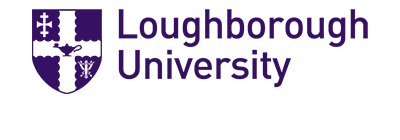 REGISTER OF INTERESTS DECLARATION – 2023-24Name and Title:   Official Role at Loughborough University:  
University’s Ethical Policy Framework
I declare that:I am not undertaking any activities which are in conflict with the University’s ethical principles. Please refer to the University’s Ethical Policy framework. Signed ……………………………………………      Date ……………………………….       Please return this form to:Kyla Sala
Executive Officer 
PQTP Office, 0.08, Rutland Building
Loughborough University 
Loughborough, LE11 3TUEmail: k.sala@lboro.ac.uk Paid Employment (Other than the University).  Please state the nature of the employment and the employer’s name:Self-Employment.  Please state the nature and include names of any clients accounting for more than 5% of your total annual income:Company Interests / Directorships Held. Directorships held whilst acting on behalf of the University (including Directorships of University subsidiary companies):Directorships/company interests held in a personal capacity, and any relationship with a named company with which Loughborough University or one of its subsidiary companies might do business (including ownership or part-ownership, major shareholdings i.e. above 3% of issued capital or other beneficial interests such as warrants and options):Other Appointments. (e.g. membership of governing bodies of other educational institutions, charity trusteeships and other public appointments). Details of charity trusteeships of Council members will be published on the University website as part of the Office for Student‘s regulation of the University as an exempt charity:Family or Personal Links. Please state any specific close personal or close family relationship which might represent a potential conflict of interest (e.g. where you have a close relationship with an individual who is employed by the University, holds a Directorship or is a senior employee in an organisation that works with the University etc.)  Please also declare any close personal or family relationships with any current students/lay members of Council and/or members of formal Committees at the University: Other relevant information not covered by the above: